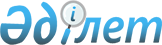 Об утверждении Положения государственного учреждения "Комитет языковой политики" Министерства образования и науки Республики Казахстан"
					
			Утративший силу
			
			
		
					Приказ Министра образования и науки Республики Казахстан от 23 февраля 2021 года № 73. Утратил силу приказом Министра науки и высшего образования Республики Казахстан от 13 сентября 2022 года № 2-к.
      Сноска. Утратил силу приказом Министра науки и высшего образования РК от 13.09.2022 № 2-к.
      В соответствии с постановлением Правительства Республики Казахстан от 22 октября 2007 года № 984 "О некоторых вопросах Министерства образования и науки Республики Казахстан" ПРИКАЗЫВАЮ:
      1. Утвердить прилагаемое Положение государственного учреждения "Комитет языковой политики Министерства образования и науки Республики Казахстан".
      2. Комитету языковой политики Министерства образования и науки Республики Казахстан в установленном законодательством порядке обеспечить:
      1) государственную регистрацию настоящего приказа в Министерстве юстиции Республики Казахстан;
      2) направление копии настоящего приказа в электронном виде на казахском и русском языках в Республиканское государственное предприятие на праве хозяйственного ведения "Институт законодательства и правовой информации Республики Казахстан" Министерства юстиции Республики Казахстан для официального опубликования и включения в Эталонный контрольный банк нормативных правовых актов Республики Казахстан;
      3) размещение настоящего приказа на интернет-ресурсах Министерства образования и науки Республики Казахстан и Комитета языковой политики Министерства образования и науки Республики Казахстан.
      3. Контроль за исполнением настоящего приказа возложить на курирующего вице-министра образования и науки Республики Казахстан.
      4. Настоящий приказ вступает в силу со дня его подписания. Положение государственного учреждения "Комитет языковой политики Министерства образования и науки Республики Казахстан"  Глава 1. Общие положения
      1. Государственное учреждение "Комитет языковой политики Министерства образования и науки Республики Казахстан" (далее – Комитет) является ведомством Министерства образования и науки Республики Казахстан (далее – Министерство), осуществляющим возложенные на него функции.
      2. Комитет осуществляет свою деятельность в соответствии с Конституцией Республики Казахстан, законами Республики Казахстан, актами Президента и Правительства Республики Казахстан, иными нормативными правовыми актами, а также настоящим Положением.
      3. Комитет является юридическим лицом в организационно-правовой форме государственного учреждения, имеет печати и штампы со своим наименованием на государственном языке, бланки установленного образца, в соответствии с законодательством Республики Казахстан счета в органах казначейства.
      4. Комитет вступает в гражданско-правовые отношения от собственного имени.
      5. Комитет имеет право выступать стороной гражданско-правовых отношений от имени государства, если он уполномочен на это в соответствии с законодательством.
      6. Комитет по вопросам своей компетенции в установленном законодательством порядке принимает решения, оформляемые приказами Председателя или лица, его замещающего.
      7. Структура Комитета утверждается Министром образования и науки Республики Казахстан.
      8. Юридический адрес Комитета: 010000, Республика Казахстан, город Нур-Султан, Есильский район, проспект Мәңгілік Ел, дом 8, здание "Дом министерств", подъезд № 15.
      9. Полное наименование Комитета: государственное учреждение "Комитет языковой политики Министерства образования и науки Республики Казахстан".
      10. Настоящее Положение является учредительным документом Комитета.
      11. Финансирование деятельности Комитета осуществляется из республиканского бюджета.
      12. Комитету запрещается вступать в договорные отношения с субъектами предпринимательства на предмет выполнения обязанностей, являющихся функциями Комитета.
      Если Комитету законодательными актами Республики Казахстан предоставлено право осуществлять деятельность, приносящую доходы, то доходы, полученные от такой деятельности, направляются в доход бюджета. Глава 2. Задачи, функции, права и обязанности Комитета
      13. Задачи:
      1) определение государственной языковой политики и развитие государственного языка;
      2) координация деятельности государственных и негосударственных организаций в сфере реализации законодательства Республики Казахстан о языках;
      3) проведение государственной языковой политики, обеспечение перехода казахского алфавита на латинскую графику;
      4) методическое обеспечение обучения населения государственному языку, применения языков народа Казахстана;
      5) систематизация терминологической работы с целью единообразного применения терминов и преобразования государственного языка в язык науки.
      14.Функции:
      1) межведомственная координация реализации языковой политики Республики Казахстан в центральных государственных и местных исполнительных органах, квазигосударственных субъектах;
      2) организация информационного, методического обеспечения деятельности по реализации единой государственной политики в сфере развития языков;
      3) координация выполнения государственной программы реализации языковой политики в Республике Казахстан;
      4) выработка рекомендаций по устранению нарушений требований, установленных законодательством Республики Казахстан о языках, внесение предложений в соответствующие органы о применении мер дисциплинарного взыскания к должностным лицам, виновным в нарушении законодательства Республики Казахстан о языках;
      5) разработка и утверждение в пределах компетенции Комитета правовых актов в сфере развития языков, соглашений, меморандумов и договоров;
      6) обеспечение поэтапного перехода алфавита казахского языка на латинскую графику и интеграции казахского языка в международное информационное пространство;
      7) организация и проведение научно-практических конференций, круглых столов и методических семинаров, направленных на повышение престижа государственного и других языков Республики Казахстан;
      8) оказание координационно-методической помощи местным исполнительным органам по развитию языков;
      9) обеспечение деятельности республиканской терминологической комиссии, а также Национальной комиссии по переводу алфавита казахского языка на латинскую графику;
      10) координация и обеспечение деятельности рабочих групп (орфографическое, терминологическое, методическое, техническое и информационное сопровождение) при Национальной комиссии по переводу алфавита казахского языка на латинскую графику;
      11) координация работы по организации обучения государственному языку и совершенствование работы по трехъязычному образованию (казахский, русский, английский) населения, а также обеспечение условий для обучения родному языку представителей этносов;
      12) реализация мероприятий по повышению взаимодействия с этнокультурными объединениями и общественными организациями по вопросам обучения родных языков этносов, формированию языковой среды;
      13) разработка методических пособий для обучения государственному языку с использованием современных мультимедийных технологий;
      14) координация работы по системе оценки уровня владения казахским языком КАЗТЕСТ;
      15) проведение социологических и аналитических исследований по вопросам языковой политики в Республике Казахстан;
      16) реализация программы "Абай институты" по изучению и усовершенствованию казахского языка в Казахстане и за рубежом;
      17) осуществление взаимодействия с общественными организациями по вопросам, относящимся к компетенции Комитета;
      18) формирование и реализация государственного социального заказа, направленного на развитие и укрепление языковой политики;
      19) обеспечение проведение методической, научно-теоретической, научно-практической работы, необходимой для усиления роли казахского языка как языка науки;
      20) координация терминологических работ, унификация терминов, пополнение терминологического фонда;
      21) разработка подкорпуса публицистических текстов Национального корпуса казахского языка;
      22) разработка и участие в разработке стратегических и программных документов по вопросам, относящимся к компетенции Комитета;
      23) организация мероприятий по созданию гармоничной языковой среды;
      24) осуществление информационно-разъяснительных мероприятий по вопросам, относящимся к компетенции Комитета;
      25) осуществление руководства соответствующей отраслью (сферой) государственного управления в отношении организации, находящейся в ведении Комитета;
      26) осуществление иных функций, предусмотренных законами Республики Казахстан, актами Президента и Правительства Республики Казахстан.
      15. Права и обязанности:
      1) принимать в пределах своей компетенции правовые акты в порядке, предусмотренном законодательством Республики Казахстан;
      2) запрашивать и получать в установленном законодательством порядке от государственных органов, организаций, их должностных лиц необходимую информацию и материалы;
      3) соблюдать законодательство Республики Казахстан;
      4) создавать консультативно-совещательные органы при Комитете;
      5) организовывать и проводить конкурсы, фестивали, конференции, семинары и другие мероприятия в пределах компетенции Комитета;
      6) вносить предложения о представлении к государственным наградам лиц, внесших вклад в развитие языков;
      7) осуществлять иные права, предусмотренные действующим законодательством Республики Казахстан. Глава 3. Организация деятельности Комитета
      16. Руководство Комитета осуществляется Председателем Комитета, который несет персональную ответственность за выполнение возложенных на Комитет задач и осуществление им своих функций.
      17. Председатель Комитета назначается на должность и освобождается от должности Министром образования и науки Республики Казахстан в порядке, установленном законодательством Республики Казахстан.
      18. Председатель имеет заместителей, назначаемых на должность и освобождаемых от должности руководителем аппарата Министерства в соответствии с законодательством Республики Казахстан.
      19. Полномочия Председателя Комитета:
      1) представляет Министру предложения по структуре;
      2) представляет руководителю аппарата Министерства предложения по штатному расписанию Комитета;
      3) Исключен приказом и.о. Министра образования и науки РК от 17.08.2021 № 865-к.

      4) Исключен приказом и.о. Министра образования и науки РК от 17.08.2021 № 865-к.


      5) вносит представления руководителю аппарата Министерства о назначении на должности и освобождения от должностей, а также о поощрении и привлечении к дисциплинарной ответственности заместителей председателя Комитета;
      6) Исключен приказом и.о. Министра образования и науки РК от 17.08.2021 № 865-к.


      7) назначает по согласованию с Министерством первого руководителя подведомственной организации в установленном законодательством порядке;
      8) в пределах своей компетенции подписывает приказы, дает указания, обязательные для исполнения работниками Комитета;
      9) представляет Комитет в государственных органах и иных организациях в соответствии с законодательством;
      10) принимает меры, направленные на противодействие коррупции в Комитете, несет персональную ответственность за принятие антикоррупционных мер;
      11) решает вопросы поощрения благодарственными письмами и почетными грамотами лиц, внесших вклад в развитие языков;
      12) принимает решения по другим вопросам, относящимся к его компетенции.
      Исполнение полномочий Председателя Комитета в период его отсутствия осуществляется лицом, его замещающим в соответствии с действующим законодательством.
      20. Исключен приказом и.о. Министра образования и науки РК от 17.08.2021 № 865-к.

 Глава 4. Имущество Комитета
      21. Комитет может иметь на праве оперативного управления обособленное имущество в случаях, предусмотренных законодательством.
      Имущество Комитета формируется за счет имущества, переданного ему собственником, а также иного имущества, (включая денежные доходы), приобретенного в результате собственной деятельности и иных источников, не запрещенных законодательством Республики Казахстан.
      22. Имущество, закрепленное за Комитетом, относится к республиканской собственности.
      23. Комитет не вправе самостоятельно отчуждать или иным способом распоряжаться закрепленным за ним имуществом и имуществом, приобретенным за счет средств, выданных ему по плану финансирования, если иное не установлено законодательством. Глава 5. Реорганизация и упразднение Комитета
      24. Реорганизация и упразднение Комитета осуществляются в соответствии с законодательством Республики Казахстан. Перечень организаций, находящихся в ведении Комитета языковой политики Министерства образования и науки Республики Казахстан
      Некоммерческое акционерное общество "Национальный научно-практический центр "Тіл-Қазына" имени Шайсултана Шаяхметова".
					© 2012. РГП на ПХВ «Институт законодательства и правовой информации Республики Казахстан» Министерства юстиции Республики Казахстан
				
      Министр 

А. Аймагамбетов
Утверждено приказом
Министра образования и науки
Республики Казахстан
от 23 февраля 2021 года № 73